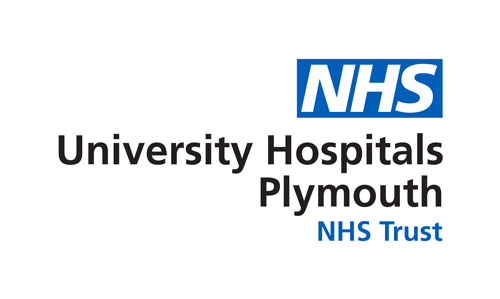 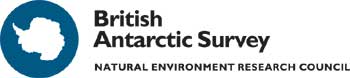 BRITISH ANTARCTIC SURVEY MEDICAL UNITHyperbaric Medical Centre, Plymouth Science Park, Derriford, Devon, PL6 8BU, UKTelephone 01752 315220 Fax 01752 315219Email Clinical: matt.warner1@nhs.net, Admin: mike.dinn@nhs.netDental Self-Certification for Arctic DeploymentName:Date of Birth:I declare that I have had a dental check in the last 6 months.I have no known dental problems which will require treatment while I am deployed. I am aware that should I develop a dental problem requiring treatment while I am deployed, this may impact on my program. (Liability for any costs incurred will be determined as per BAS policy and is outwith the remit of BASMU.)Signed:Date: